Акция «Поможем птицам зимой» средняя группаВоспитатель – Шефер Ю.Я.Цель: формирование у подрастающего поколения  бережного отношения к природе и к миру птиц. Задачи:- развивать творческие способности и интерес к природоохранной деятельности;- расширить представления детей о птицах, об условиях их жизни;- продолжать учить узнавать птиц по внешнему виду, повадкам;- закрепить понятие о необходимости помогать птицам в холодное время года;- прививать детям и их родителям доброжелательное и заботливое отношение к окружающему.Воспитанники вместе с родителями охотно участвовали в акции. Были изготовлены совместно с родителями новые кормушки и отремонтированы старые. Собирали корм для зимующих птиц. После беседы с детьми о том, чем можно кормить птиц, было разработано «птичье меню». 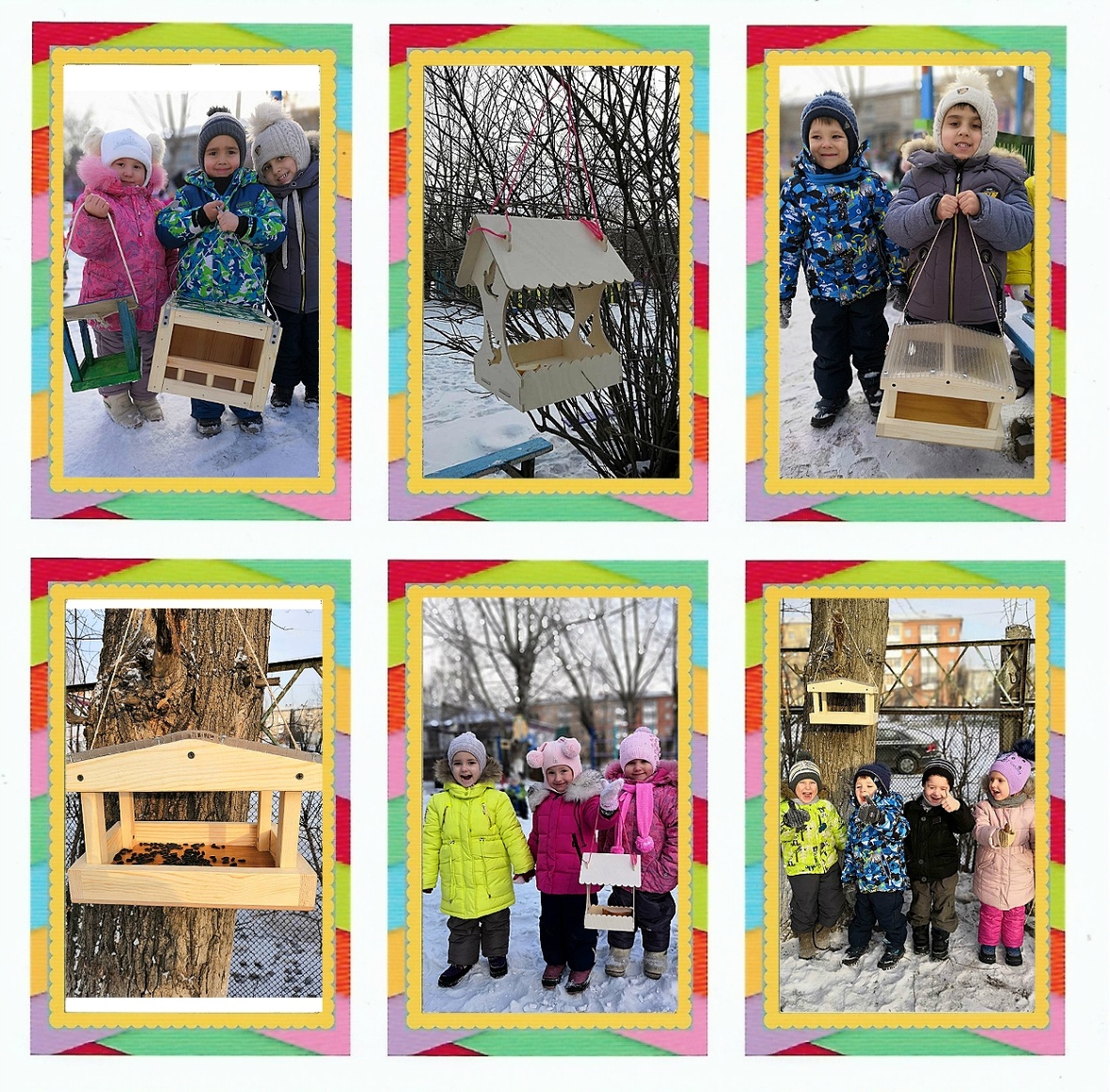 